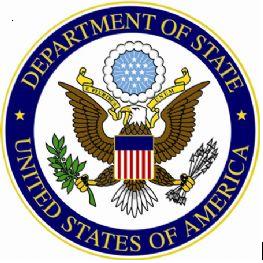 ETA Reminder Email 1Dear (ETA),This is a reminder to complete our survey on the Fulbright English Teaching Assistantship (ETA) Program. Your perspectives on the program are especially important to us, and will assist the U.S. Department of State in assessing the varied effects of the ETA program. If you have not yet completed the survey, please visit the link below:[insert Vovici link]We would also like to remind those who started but did not complete the survey to answer any remaining questions. The survey link above will take you to the place where you left off. The survey takes approximately 40 minutes to complete. As a reminder, the survey will close on [insert closing date], so we ask that you share your responses with us as soon as possible.Please do not hesitate to contact me with any questions. We look forward to hearing your thoughts and insights on the ETA Program!Sincerely,Melissa Moreland/Nitara DandapaniETA Survey ManagerEurekaFacts, LLC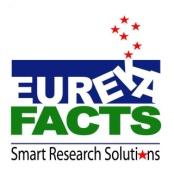 E-Teacher Reminder Email 1Dear (E-Teacher),This is a reminder to complete our survey on the E-Teacher Scholarship Program. Your perspectives on the E-Teacher courses are especially important to us, and will assist the U.S. Department of State to assess the effects of the E-Teacher Scholarship Program for English language teachers around the world. If you have not yet completed the survey, please click on the link below:[insert Vovici link]We would also like to remind those who started the survey, but did not yet complete it, to answer any remaining questions. The survey link above will take you to the place where you stopped. The survey takes approximately 40 minutes to complete. As a reminder, the survey will close on [insert closing date], so we ask that you share your responses with us as soon as possible.Please do not hesitate to contact me with any questions. We look forward to hearing your thoughts and experiences with the E-Teacher Scholarship Program!Sincerely,Melissa Moreland/Nitara DandapaniE-Teacher Survey ManagerEurekaFacts, LLCELS Reminder Email 1Dear (ELS),This is a reminder to complete our survey on the English Language Specialist Program. Your perspectives on the program are especially important to us, and will assist the U.S. Department of State in assessing the diverse effects of the English Language Specialist Program. If you have not yet completed the survey, please visit the link below:[insert Vovici link]We would also like to remind those who started but did not complete the survey to answer any remaining questions. The survey link above will take you to the place where you left off. The survey takes approximately 40 minutes to complete. As a reminder, the survey will close on [insert closing date], so we ask that you share your responses with us as soon as possible.Please do not hesitate to contact me with any questions. We look forward to hearing your thoughts and insights on the English Language Specialist Program!Sincerely,Melissa Moreland/Nitara DandapaniEnglish Language Specialist Survey ManagerEurekaFacts, LLCE-Teacher Reminder Email 2 (Final)Dear (E-Teacher),This is the final reminder to complete our survey on the E-Teacher Scholarship Program. The survey will permanently close on [insert closing date]. This will be your final opportunity to participate in this important evaluation for the U.S. Department of State! We hope you will take the time to share your perspectives and experiences in the E-Teacher Scholarship Program with us.Please click on the link below to complete the survey:[insert Vovici link]The survey takes approximately 40 minutes to complete. We would also like to remind those who started, but did not yet complete, the survey to answer any remaining questions. The survey link above will take you to the place where you stopped. Please do not hesitate to contact me with any questions. Thank you for your assistance with this important evaluation of the E-Teacher Scholarship Program!Sincerely,Melissa Moreland/Nitara DandapaniE-Teacher Survey ManagerEurekaFacts, LLCELS Reminder Email 2 (Final)Dear (ELS),This is the final reminder to complete our survey on the English Language Specialist Program. The survey will permanently close on [insert closing date]. This will be your final opportunity to participate in this important evaluation for the U.S. Department of State! We hope you will take the time to share your perspectives and experiences in the English Language Specialist Program with us.Please click on the link below to complete the survey:[insert Vovici link]The survey takes approximately 40 minutes to complete. We would also like to remind those who started but did not complete the survey to answer any remaining questions. The survey link above will take you to the place where you left off. Please do not hesitate to contact me with any questions. Thank you for your assistance with this important evaluation of the English Language Specialist Program!Sincerely,Melissa Moreland/Nitara DandapaniEnglish Language Specialist Survey ManagerEurekaFacts, LLCETA Reminder Email 2 (Final)Dear (ETA),This is the final reminder to complete our survey on the Fulbright English Teaching Assistantship (ETA) Program. The survey will permanently close on [insert closing date]. This will be your final opportunity to participate in this important evaluation for the U.S. Department of State! Don’t miss the chance to have your voice heard.Please click on the link below to complete the survey:[insert Vovici link]The survey takes approximately 40 minutes to complete. We would also like to remind those who started but did not complete the survey to answer any remaining questions. The survey link above will take you to the place where you left off. Please do not hesitate to contact me with any questions. Thank you for assisting the U.S. Department of State with this important evaluation of the ETA program!Sincerely,Melissa Moreland/Nitara DandapaniETA Survey ManagerEurekaFacts, LLC